30.5. – 5.6. 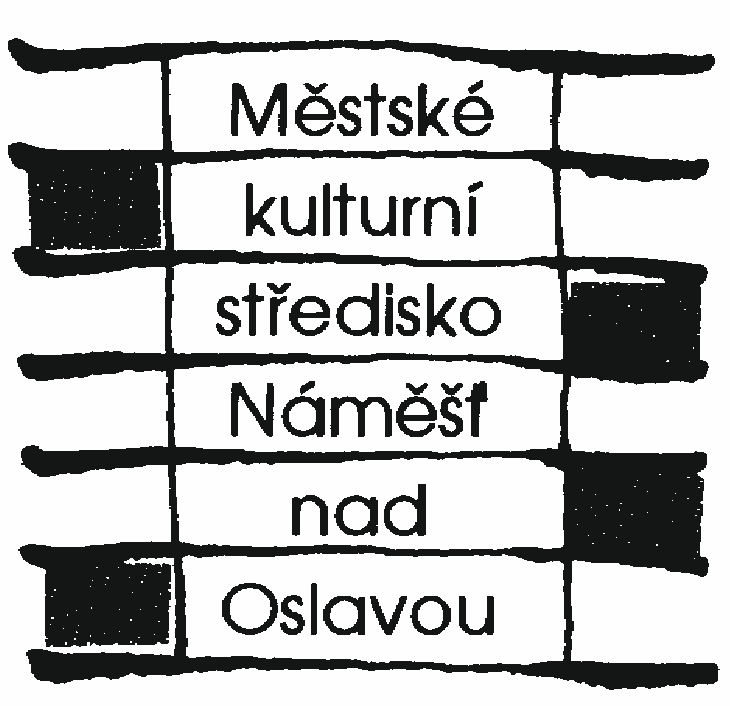 Přírodní zahrada – rozmanitost v jednotěVýstava plakátů s odbor.výkladem. Povídání o programu Přírodních zahrad. O kompostu v zahradě a o kvalitě půdy – praktické ukázky a poradenství. Více info v centru Cett.4.3. SobotaCentrum CETTod 9:30Zážitkový seminář„Intuitivní kresba – malba barvami půdy“                          Soni Kosourové.    Cena 650 Kč včetně malířského plátna a všech potřeb pro malování.4.3. SobotaŠpitálekod 19:30Cestovatelská přednáška - Nagaland | Přemysl VoborníkPořádá: PRO|OKO o.s.5.3. NeděleTělocvična ZŠ Husovaod 9:00Turnaj v pistolkách NERFPistolky a ochranné brýle vám zapůjčíme. Pokud máte vlastní, určitě vezměte s sebou. Pořádá: DDM Náměšť nad Oslavou6.3. PondělíSokolovnaod 18:30Turnaj ve stolním tenisuTurnaj je určen pro všechny kluky a holky ze ZŠ i dospělé. Startovné: 10,- Kč, dospělí 20,- Kč. Pořádá: DDM Náměšť nad Oslavou6.3. PondělíKavárna Pohodičkaod 18:30Listování s Lukášem Hejlíkem: Mít a nemít (Ernest Hemingway) Vstupné 90,-Kč/ 100,-Kč. Pořádá: DBZ Náměšť n.Osl.11.3. SobotaRouchovanyod 8:30Župní florbalová ligaVstup zdarma. Pořádá: DDM Náměšť nad Oslavou11.3. SobotaDDMod  8:30Babinec – pletení z proutíVeškerý materiál a pomůcky zajišťuje DDM. Cena: cca 100,- Kč (dle velikosti výrobku a podložky). Pořádá: DDM Náměšť nad Oslavou11.3. SobotaŠpitálekod  19:30Turecko | Tomáš VaníčekPoliticko-historická přednáška. Pořádá: PRO|OKO o.s.12.3. NeděleSokolovnaod 19:00Miroslav Donutil v pořadu: „Ptejte se mě, na co chcete, já na co chci, odpovím!“                                                                                                      Vstupenky v prodeji na Informačním centru v Náměšti nad Oslavou. Cena vstupenek: 320,-Kč - 350,- Kč Pořádá: MěKS v Náměšti nad Oslavou13. – 31.3.Výstavní síň na Staré radniciŽeny v akci aneb 50. výročí Českého svazu ženVernisáž k výstavě se uskuteční v pondělí  13.3. v 16 hodin. Součástí výstavy bude čtení z kroniky 16.3., 23.3. a 30.3. vždy od 15 do 16 hodin. Pořádá: ČSŽ Náměšť nad Oslavou a MěkS v Náměšti n.O.16.3. ČtvrtekVelká zasedací místnost MěÚOd 17:00Náměšťsko pod pásy tankůPoslední válečné dny v Náměšti, působení německé 6. Tankové divize v kraji, partyzáni, osvobození Rudou armádou, poválečné události. Přednáší Zdeněk Prukner. Pořádá: Muzejní spolek Náměšťska a MěkS v Náměšti n.O.18.3. SobotaDDMod 8:30Babinec – TiffanyCena: 50,- Kč. Pořádá: DDM Náměšť nad Oslavou18.3. SobotaSokolovnaOd 20:00 Charitativní ples Domova bez zámkuPořádá:  DBZ Náměšť n.O.19.3. NeděleSokolovnaod 16:00Havrane z kameneDivadelní představení. Baladický příběh pro děti o mladé čarodějnici, o přátelství, kouzlech a lásce. Vstupenky v prodeji na Informačním centru. Cena vstupenek v předprodeji 50,-Kč / 70,-Kč na místě. Pořádá: MěkS v Náměšti n.O.20. – 23.3.SokolovnaJarní bazar dětského ošaceníVíce informací na plakátech a stránkách MěKS25.3. SobotaDDMod 9:00 do 16:00Kurz první pomoci u dětí a dospělých7-hodinový kurz první pomoci bude zaměřen zejména na první pomoc malým dětem, je vhodný pro rodiče, pedagogy, chůvy a osoby pečující o děti. Kurz je veden zážitkovou formou, po jeho ukončení obdržíte osvědčení o absolvování kurzu. Na kurz je nutné přihlásit se předem na e-mail ppkurz@seznam.cz. Více informací na www.prvnipomocprozitkem.cz nebo www.oslavanek.webnode.cz.25.3. SobotaŠpitálekod 19:30Indonésie | Zuzana LehotskáS motorkou, jež převáží čaj a kávu... v Indonésii. Zuzana Lehotská. Pořádá: PRO|OKO o.s.31.3. PátekSokolovnaod 19:00Divadelní představení - JménoKomedie o tom, jak se jedno banální rodinné setkání ohledně jména očekávaného potomka pomalu mění v rodinné drama. Filmová podoba byla pro rok 2013 nominována na cenu Césara (Francouzská obdoba Oskara). Pořádá: MěkS v Náměšti n.O.31.3. PátekCentrum CETTod 18:00PŘEDNÁŠKA Petra Velechovského  na téma „Emoce v našem životě a jak na ně“.Cena 150,- Kč.1.4. SobotaTělocvična ZŠ Husovaod 9:00Florbalový turnaj dětských domovůNeváhejte a přijďte podpořit místní Dětský domov na florbalový turnaj, na kterém se představí cca 10 družstev z dětských domovů Kraje Vysočina. Vstup zdarma.1.4. SobotaSokolovnaBleší trhyProdávající se mohou zaregistrovat na mailu blesak.namest@seznam.cz. V případě kupujících stačí přijít a vybírat. Pořádá: MěkS v Náměšti n.O. a PRO|OKO o.s.8.4. SobotaŠpitálekod 19:30Srí Lanka | Dominika Sommerová a Martin Komár HeslerCestovatelská přednáška.                                                                                                                                                                                                                                                                                                                                                                      Pořádá: PRO|OKO o.s.8.4. SobotaMasarykovo náměstíod 9:00 Velikonoční trhyNavštivte naše velikonoční trhy na Masarykově náměstí. Čeká na Vás spousta domácích čerstvých dobrot a velikonoční výrobky. Pořádá: MěKS v Náměšti n.O., PRO|OKO o.s.10.4. PondělíKavárna Pohodičkaod 18:30Listování s Lukášem Hejlíkem: Na první pohled (Grégoire Delacourt)Jako každý večer sleduje Arthur Dreyfuss svůj oblíbený seriál, když vtom někdo zaklepe na dveře. Účinkují: Sára Venclovská a Jakub Zedníček Vstupné 90Kč/ 100 Kč Pořádá: DBZ Náměšť n.Osl.17.4. – 14.5.Výstavní síň Staré radniceZ půdiček našich babiček – Výstava historických šatů z přelomu 19. a 20. stoletíŠaty z truhly naší prababičky.20.4. ČtvrtekKavárna Pohodičkaod 16:00Šachový turnaj v parku před kavárnou PohodičkaŠachový turnaj pod širým nebem v parku před kavárnou Pohodička pro všechny věkové kategorie. Turnaj pořádá: DDM, Šachový klub Náměšť nad Oslavou a kavárna Pohodička20.4. ČtvrtekHudební sálek na Staré radniciOd 16:00Hudební odpoledne pro rodičePořádá: ZUŠ Náměšť nad Oslavou22.4. SobotaHrobka HaugwitzůOd 9:00Jaro na Oslavce aneb co to tu kvete?Botanická exkurze s Mgr. Jan Rolečkem, PhD. z Botanického ústavu AV ČR. Sraz v 9 hodin v Náměšti u Hrobky Haugwitzů. Bližší informace na www.oslavanek.webnode.cz.Pořádá: Lesní spolek Oslavánek23.4. NeděleStart u kostela sv. Jana Křtiteleod 13:00Od křížku ke křížkuTradiční velikonoční pochod. Pořádá: Farnost Náměšť nad Oslavou28.4. PátekKavárna Pohodičkaod 19:00Káva z rukou farmářů - o pěstování kávy v Guatemale a El Salvadoru s Terezkou BalouVstupné 60 Kč.28.4. PátekSokolovnaod 17:00Pí-sni-čko-váníDivadelní skládanka pro malé i pokročilé! Magdalena Reifová a Petr Vacek. Vstupné v předprodeji 100,-Kč, na místě 140,-Kč. Pořádá: MěkS v Náměšti n.O.29.4. SobotaŠpitálekod 19:30Kolumbie | Jan ŠašinkaCestovatelská přednáška. Pořádá: PRO|OKO o.s.30.4. NeděleSokolovna od 17:00 Pálení čarodějnicTradiční pochod městem, zábavný soutěžní program u sokolovny, táborák, občerstvení. Pořádá: MěkS v Náměšti n.O. a DDM Náměšť nad Oslavou3.5. středaVelká zasedací místnost MěÚod 17:30Lidový kroj na západní MoravěPřednáška "Lidový kroj na západní Moravě". Promluví Mgr. Eva Tomášová a Silva Smutná z Regionálního pracoviště TLK v Kraji Vysočina při Muzeu Vysočiny Třebíč. Výklad doplní obrazovým materiálem. Pořádá: MěkS v Náměšti n.O.